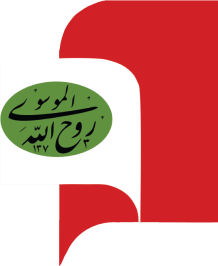 پژوهشكده امام خميني(س) و انقلاب اسلاميطرح تحقيق رساله دكتري«باسمه تعالي»اصول تدوين طرح رساله (پروپوزال):پروپوزال:پروپوزال فرم پيشنهاد تحقيق رساله دکتری است كه دانشجو مي‌بايست با هماهنگي و تأييد استادان راهنما و مشاور انتخابي در خصوص موضوع رساله (موضوع انتخابي) موارد خواسته شده در آن از قبيل: بيان مسأله، اهداف، روش كار، سوابق تحقيق و ... را به طور كامل و براساس توضيحات ذكر شده در هر بخش تكميل نمايد. لازم به ذكر است كه مبناي تصويب موضوع رساله، همين فرم مي‌باشد و فرمت آن براي كليه رشته‌ها يكسان است.زمان ارائه:دانشجويان مقطع دکتری حداكثر تا پايان نيمسال دوم تحصيلي موظف به ارائه فرم پيشنهاد تحقيق (پروپوزال) به امور پژوهشي و پيگيري تصويب موضوع پروپوزال خود تا حصول نتيجه نهايي هستند.عدم تحويل در زمان مقرر:در صورت عدم تحويل پروپوزال در زمان مقرر، مسئوليت كار (طولاني شدن زمان تحصيل و تبعات ديگر) متوجه دانشجو خواهد بود و عذري در خصوص نبود آگاهي و عدم اطلاع رساني مناسب در اين خصوص پذيرفته نيست.نحوه دريافت فرم:دانشجويان جهت دريافت فرم پروپوزال مي بايست به وب سايت پژوهشكده مراجعه نمايند (فايل فرم مورد نظر قابل دانلود مي‌باشد).نحوه تنظيم صفحه‌بندي اوراق:نحوه تنظيم، تدوين و صفحه‌بندي اوراق پروپوزال صرفاً مي‌بايست براساس نمونه‌هاي خام ارائه شده باشد آموزش از پذيرش پروپوزالهايي كه صفحه بندي آن مخدوش يا بر اساس فرمت مصوب نباشد معذور مي‌باشد. (عدم وجود لاك گرفتگي- قلم خوردگي يا مخدوش بودن مندرجات شامل نام و نام خانوادگي و امضاء اساتيد و تاريخهاي مندرج در صورتجلسات موجود در پروپوزال) ضمناً صورتجلسه پروپوزال مي‌بايست طبق فرمت پرينت گرفته شود.نحوه تكميل مندرجات:خواهشمند است تمامی کادرها را با فونت B lotus و اندازه 14 تکمیل نمایید. (حروف لاتین با فونت Times New Roman  و اندازه 12 تایپ شود).نکته: در این فرم از سه فونت B Nazanin , B Lotus  و B Zar استفاده شده است، لذا لازم است آنها را بر روی سیستم خود نصب فرمایید.در كليه مراحل تكميل پروپوزال، دانشجو مي‌تواند از راهنمايي اساتيد راهنما و مشاور استفاده نمايد.بسمه تعاليطرح تحقيق رساله دكتري1- مشخصات دانشجو3- مشخصات رسالهالف) تعريف و بيان مسألهب) پرسش‌های پژوهشج) مباني نظري د) فرضیه‌های پژوهشه) اهداف، اهميت و ضرورت پژوهشو) نحوه ارتباط موضوع با حوزه امام و انقلابز) پيشينه پژوهش (مرور و نقد تحقيقات گذشته)ح) جنبه‌‌هاي نوآوريط) روش پژوهشي) تعريف مفاهيم، عملياتي كردن و شاخص‌سازي مفاهيمك)  قلمرو پژوهش (زماني، مكاني و موضوعي)ل)  سازماندهي اوليه پژوهشم) عمده‌‌ترين منابع پژوهش4- كميته تخصصي گروه5- نظريه گروه6- نظريه شوراي پژوهشينام و نام خانوادگي  دانشجوشماره دانشجوييرشته تحصيليسال ورود به پژوهشكدهامضاي دانشجو2- مشخصات اساتيد راهنما و مشاور2- مشخصات اساتيد راهنما و مشاور2- مشخصات اساتيد راهنما و مشاور2- مشخصات اساتيد راهنما و مشاور2- مشخصات اساتيد راهنما و مشاورنام و نام خانوادگيرتبه دانشگاهيمحل خدمتامضا و تاريخاستاد راهنما 1استاد راهنما 2 (در صورت نياز)استاد مشاور 1استاد مشاور 2 (در صورت نياز)عنوان: (لطفا با فونت14  B zar Blod تایپ شود)Title: واژگان کلیدی: Keywords: سوال‌ اصلی:سوال‌های فرعی:فرضيه اصلي پژوهش :فرضيه‌هاي فرعي:فرضيه رقيب در صورت نياز:نام و نام خانوادگيرتبه علميمحل خدمتامضاءدر جلسه مورخ                    گروه مطرح و به شرح زير اتخاذ تصميم گرديد:در جلسه مورخ                    گروه مطرح و به شرح زير اتخاذ تصميم گرديد:در جلسه مورخ                    گروه مطرح و به شرح زير اتخاذ تصميم گرديد:دبير كميته تخصصي گروه: تاريخ:امضاء:در جلسه مورخ                      شوراي پژوهشي پژوهشكده مطرح و به شرح زير اتخاذ تصميم گرديد:در جلسه مورخ                      شوراي پژوهشي پژوهشكده مطرح و به شرح زير اتخاذ تصميم گرديد:در جلسه مورخ                      شوراي پژوهشي پژوهشكده مطرح و به شرح زير اتخاذ تصميم گرديد:دبير شوراي پژوهشي پژوهشكده:تاريخ:امضاء: